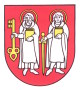 NávrhVšeobecne záväzného nariadeniaMestskej časti Bratislava-Záhorská Bystrica č. 4/2019ktorým sa dopĺňa VZN č. 5/2015, o dodržiavaní čistoty a poriadku na verejných priestranstvách a na zariadeniach na verejných priestranstvách na území mestskej časti Bratislava – Záhorská BystricaNávrh na zapracovanie úpravy znenia VZN č. 5/2015 nasledovne:V §3 Dodržiavanie čistoty a poriadku na verejnom priestranstve odstavec 2 doplniť: v športových halách, v tanečných sálach, na športových ihriskách, v priestoroch šatní k športovej hale, k tanečnej sále, k športovým ihriskám skladovať alebo konzumovať alkoholické nápoje akéhokoľvek druhu.  Konzumácia predávaných alkoholických nápojov je možná len v priestoroch na to určených, vnútorných a/alebo vonkajších a to len takých alkoholických nápojov, ktoré sú v halách, v sálach a pri šatniach zakúpené v oficiálne prevádzkovaných zariadeniach, ktoré majú na predaj takýchto alkoholických nápojov povolenie,vyberať odpad zo zberných nádob a znečisťovať tým okolie zberných miest,V §3 Dodržiavanie čistoty a poriadku na verejnom priestranstve odstavec 2 posunúť číslovanie nasledujúcich viet nasledovne: vykonávať osobnú potrebu a hygienu, premiestňovať, znehodnocovať alebo poškodzovať zariadenia, vykonávať akúkoľvek činnosť smerujúcu k znečisteniu alebo narušeniu poriadku.                                                                                                         Ing. Jozef Krúpa      starosta